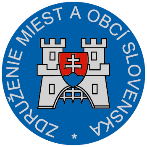 Materiál na rokovanie Hospodárskej a sociálnej rady vlády SRdňa 27. mája 2019                                                                                                                                                                K bodu č. 8Stanovisko ZMOS k návrhu zákona, ktorým sa mení a dopĺňa zákon č. 314/2012 Z. z. o pravidelnej kontrole vykurovacích systémov a klimatizačných systémov a o zmene zákona č. 455/1991 Zb. o živnostenskom podnikaní (živnostenský zákon) v znení neskorších predpisov a ktorým sa mení a dopĺňa zákon č. 321/2014 Z. z o energetickej efektívnosti a o zmene a doplnení niektorých zákonov v znení zákona č. 4/2019 Z. z.Všeobecne k návrhu:Cieľom návrhu zákona, ktorý predkladá Ministerstvo hospodárstva SR v spolupráci s Ministerstvom dopravy a výstavby SR, je transponovať smernicu Európskeho parlamentu a Rady                 č. 2018/844, ktorou sa mení smernica 2010/31/EÚ o energetickej hospodárnosti budov a smernica 2012/27/EÚ o energetickej efektívnosti do právneho poriadku SR v rozsahu pôsobnosti Ministerstva hospodárstva SR.Návrh zákona rozširuje pravidelnú kontrolu vykurovacích systémov a klimatizačných systémov na systémy s celkovým inštalovaným výkonom vyšším ako 70 kW. Upravuje sa pravidelnosť, rozsah, obsah a postup kontroly, ako aj prípady, kedy kontrolu nebude potrebné vykonať. Taktiež sa upravujú definície vykurovacích a klimatizačných systémov.Návrh zákona zároveň novelizuje zákon č. 321/2014 Z. z. o energetickej efektívnosti. Zrušuje sa požiadavka na vypracovanie dlhodobej stratégie obnovy budov, upravuje sa povinnosť inštalácie individuálnych meracích zariadení v budovách aj pre nové budovy a zavádza sa ekonomicky a technicky podmienená povinnosť pre nebytové budovy s inštalovaným výkonom vykurovacích a klimatizačných systémov vyšším ako 290 kW mať nainštalovaný systém automatizácie a riadenia budovy. Taktiež sa plnia požiadavky na goldplating.Pripomienky k návrhu: Združenie miest a obcí Slovenska neuplatnilo k v rámci MPK k návrhu zákona žiadne pripomienky a pripomienky neuplatňuje ani v rámci  rokovania Hospodárskej a sociálnej rady SR .Záver: ZMOS navrhuje, aby Hospodárska a sociálna rada SR odporučila návrh zákona na ďalšie legislatívne konanie.                                                                                                            Michal Sýkora                                                                                                           predseda ZMOS